Открытый урок по окружающему миру  в 1 классе по программе «Школа России».Учебник А.А.Плешаков, 2015г.Тема урока: Проект «Мои домашние питомцы».Предварительная подготовка: Принести фотографии или рисунки  своих  питомцев. Написать сообщение о них.Цели: расширить и обогатить представления детей о кошках и собаках, познакомить с правилами ухода за кошками и собаками;  воспитывать чувство заботы и любви к своему домашнему животному, чувство ответственности за своего питомца.Оборудование: таблица с изображением домашних  животных, детские книжки про домашних животных, тесты, Тип урока: решение частных задач, рефлексия.Планируемые образовательные результаты: Предметные: (объем освоения и уровень владения компетенциями) :  научатся описывать по плану своего домашнего питомца; научатся выступать с подготовленными сообщениями;  рассказывать по рисункам учебника об уходе за кошкой и собакой; получат возможность научиться обсуждать свое отношение к домашним питомцам; Метапредметные: (компонентыкультурно-компетентностного  опыта/приобретенная крмпетентность ) : использовать различные способы поиска (в учебнике), сбора, обработки, анализа, организации, передачи и интерпретации информации в соответствии с коммуникативными и познавательными задачами; Личностные:  формирование уважительного отношения к иному мнению ;  принятие и освоение социальной роли обучающегося ; развитие мотивов учебной деятельности и личностного смысла учения; формирование эстетических потребностей, ценностей и чувств; овладение логическими действиями сравнения, анализа, синтеза, обобщения;  готовность слушать собеседника и вести диалог Сценарий урока1.Оргмомент.- Ребята, сегодня к нам на урок пришли гости, давайте их поприветствуем.2. Объяснение нового материала.1.Беседа « Животные».- Отгадайте загадку.Живут они везде:На суше и в воде.Царапаются, лают,Жужжат, рычат, летают.Одни заводят трелиВ весенние капели,Другие дружно плаваютВ водной карусели.И даже есть разумные,Серьезные и умные,Смешные, беззаботные.Зовут же их… (животные).- Правильно, и говорить мы сегодня будем о животных. Каких животных вы знаете? (Ответы детей)- Правильно, однако к животным относят не только зверей, но и птиц, рыб, насекомых, лягушек, змей и даже человека. На земле насчитывается более полутора миллионов видов животных.- Как вы думаете, где могут жить животные? (На суше, под водой, под землей).- Существуют животные, которые живут в природе и сами добывают себе пищу, защищаются от врагов и непогоды, сами устраивают себе жилье. Как называют таких животных? ( дикие животные) .- А как мы назовем животных, которых приручил человек и сейчас заботится о них? (Домашние животные)- Посмотрите на таблицу. Каких животных вы на ней видите? ( корова, коза, лошадь, куры, свиньи и т.д.)- Чем жизнь домашних животных отличается от жизни диких животных? (О домашних животных заботится человек, а дикие сами о себе заботятся)- Скажите, а для чего нужны человеку домашние животные?(Они дают человеку шерсть, мясо, молоко, помогают в работе, собаки сторожат жилье)- Не всегда животное приносит какую-нибудь пользу, однако человек любит и заботится о нем.Физминутка:Мы гуляли, мы гулялиИ корову повстречали,Поздоровались:Му-му!Мы гуляли, мы гулялиИ лошадку повстречали,Поздоровались:Иго-го!Мы гуляли, мы гулялиИ котенка  повстречали,Поздоровались:Мяу-мяу!Мы гуляли, мы гулялиИ собачку повстречали,Поздоровались:Гав-гав!3.Продолжение беседы «Домашние животные»- - Скажите, у кого дома живут домашние животные?- Сегодня мы с вами более подробно поговорим о наших любимых питомцах кошках и собаках. - Давайте вспомним какие породы собак мы знаем.«Ох, кошмар, такая пасть,Можно в обморок упасть!»Отовсюду слышно: «Ох!»Коль на улице … (бульдог)Нет чудеснее подарка,Чем немецкая … (овчарка)Хвостик колечком,А ну, угадай-ка,Кто я? Вот умник,Конечно же, … (лайка)Белизною шерсти тонкойПокоряет всех … (болонка)- Какие еще породы собак вы знаете? (Колли, терьер, такса, пудель, борзая и др.)- Какие породы кошек вы знаете? (Сиамская, сибирская, персидская и др.)4.  Защита проектов.- Ребята, вы дома готовили небольшие проекты о своих любимых домашних питомцах, расскажите о них.Презентация детских проектов.5. Работа с учебником по формулировке правил ухода за домашними животными.-Ребята рассмотрите рисунки в синей рамке  в учебнике на стр. 42 учебника.- Что обозначают все эти рисунки ? ( Как правильно ухаживать за домашними животными. )-Назовите   правила ухода за ними.-А что это за предметы нарисованы вокруг кошки и собаки?6.Работа по тестам.-Я сейчас раздам вам листочки с тестами, на которых вы должны зачеркнуть лишние слова.Коврик, миска, зеркало,  расческа, шампунь,поводок, вилка, игрушки.-Поменяйтесь листочками и проверьте своего соседа.-Сколько лишних слов вы нашли? (2) Назовите их.7.Игра « Язык мимики и жестов собак и кошек.»-Что обозначает:-Шевелит кончиком хвоста — интерес (что это тут такое интересненькое?).-Протягивает лапку к вашему лицу — просит внимания и ласки (ты меня еще хотя бы немножечко любишь?).- Кот улепетывает от вас, втянув голову в плечи, на длинных ногах— знает, что нашкодил (я лучше пойду).- Опускает голову вниз и в сторону, отводит взгляд, вытягивает шею — просьба о примирении, признание чужой силы, подчинение.- Спина согнута, хвост виляет, уши прижаты к голове — радость встречи, подхалимаж.8. Итоги урока:-Что нового узнали на уроке?-Как ухаживать за домашними животными?-Что надо делать, чтобы вашим люимцам было хорошо и уютно?(Любить своих питомцев, быть в ответе за тех, кого приручили!)-А как вы думаете, кто сегодня на уроке работал отлично?-А кто не очень?-Вы сегодня все показали как вы любите животных, поэтому я вручаю вам дипломы «За любовь к животным».-Всем большое спасибо за урок!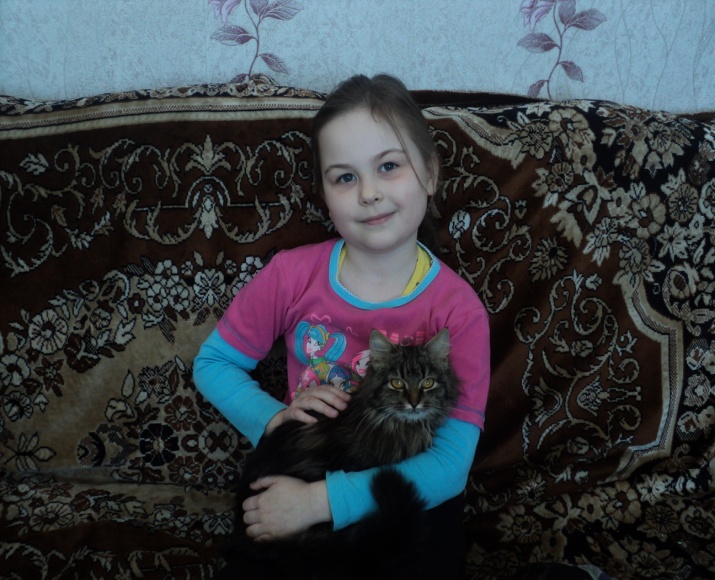 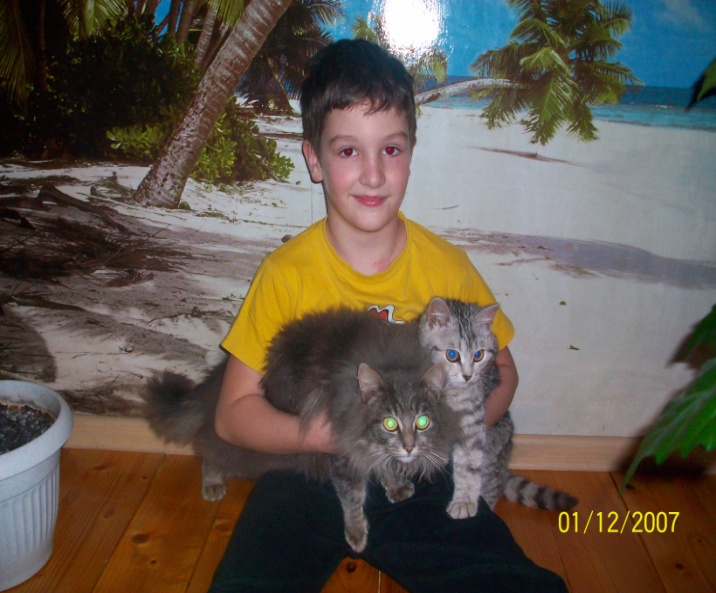 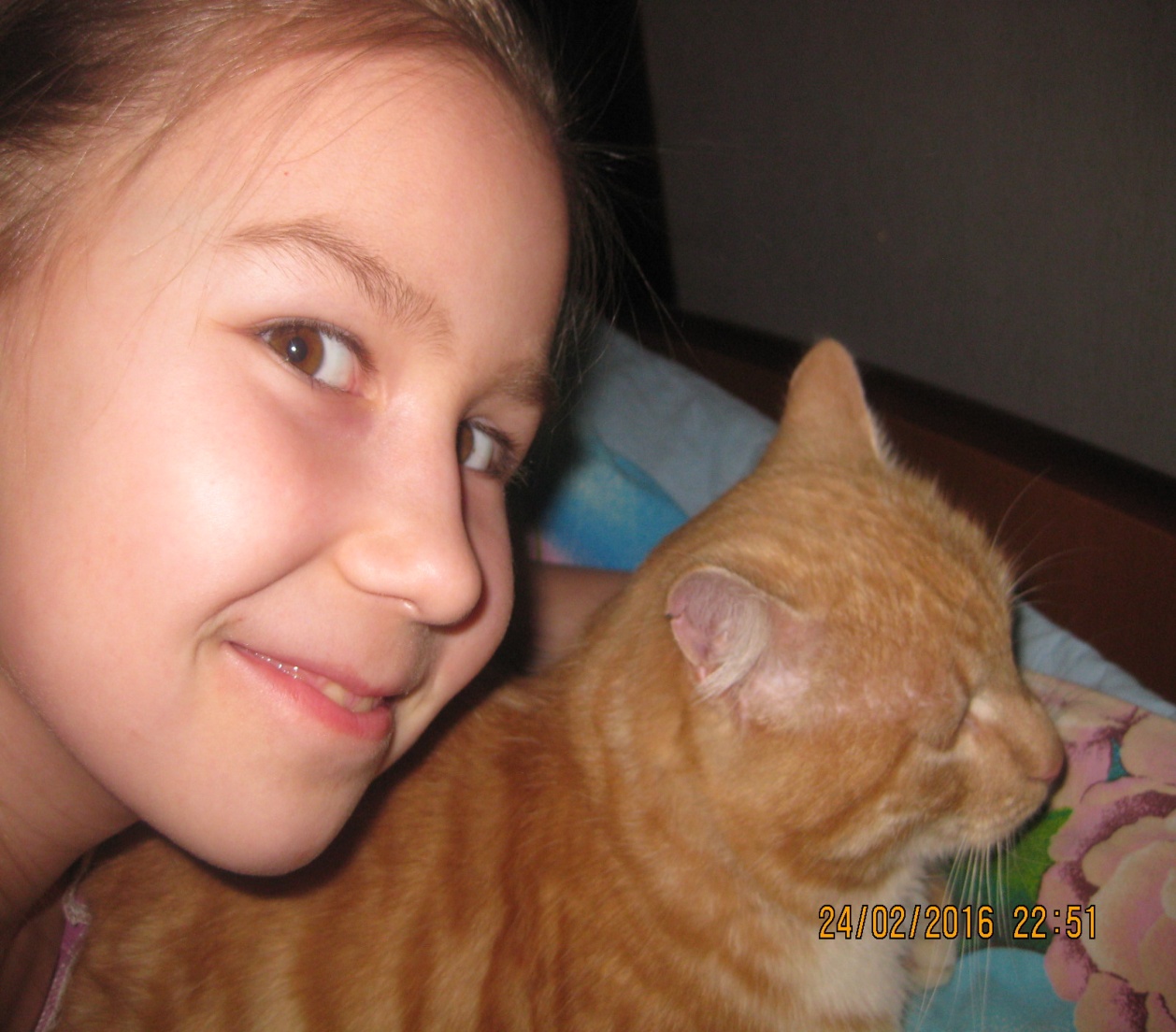 